      TVIRTINU: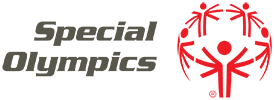 					LSOK Nacionalinės programos      direktorė					Daiva Dabrilienė					2022-11-08LIETUVOS SPECIALIOSIOS OLIMPIADOS KOMITETO2022M. JĖGOS TRIKOVĖS ČEMPIONATONUOSTATAITikslai ir uždaviniaiSudominti sutrikusio intelekto asmenis jėgos trikove kaip sporto šaka, stiprinančia sveikatą.Propaguoti jėgos trikovę kolektyvuose, kaip užimtumo priemonę, sportą.Varžybų būdu išsiaiškinti pajėgiausius sportininkus.Varžybų dalyviaiDalyvių skaičius neribojamas (merginos, vaikinai).Dalyvių amžius nuo 14 metų ir vyresni.Varžybų programaVaržybos vykdomos pagal svorio kategorijas ir pajėgumo lygius.Svorių kategorijos: moterys - iki 60 kg; virš 60 kg; vyrai – iki 59 kg; iki 66 kg; iki 74 kg; iki 83 kg; iki 93 kg; ir virš 93 kg..Trikovė: štangos spaudimas gulint, pritūpimas su štanga ant pečių, štangos kėlimas nuo grindų.Varžybos vykdomos pagal jėgos trikovės tarptautines taisykles.Varžybų vykdymas, vadovavimas, laikas, vietavaržybas organizuoja LSOK.vykdo Radviliškio RTVMC (Gedimino 81).varžybos įvyks 2022m. gruodžio mėn. 1 d.10.30 val. RTVMC.varžybų dalyvių atvykimas į Radviliškį ir registracija  iki 9.30 val.Apie ketinimą dalyvauti varžybose ir išankstinė registracija iki 2022 11 21 d. pranešant telefonu S. Bartkuvienei mob/tel.860870482 arba D. Lapašinskui mob/tel 865055687.Nugalėtojų nustatymas ir apdovanojimaiNugalėtojai išaiškinami kiekvienoje svorio kategorijoje ir lygyje.Surinkus vienodą sumą, nugalėtojas nustatomas pagal mažesnį atleto svorį. Merginų svorio kategorijų nugalėtojos nustatomos pagal Vilks taškus.Dalyviai, užėmę lygyje prizines vietas, apdovanojami medaliais, o likusieji, atitinkamo lygio gairelėmis.ParaiškosVaržyboms pateikiama gydytojų vizuota vardinės dalyvių paraiška parengta ant įstaigos firminio blanko, pasirašyta įstaigos vadovo. PriėmimasKelionės išlaidas apmoka LSOK. Numatomas maitinimas. 